KBC ET TBWA SE METTENT ENSEMBLE POUR AIDER DES ENTREPRISES FLAMANDES A AMELIORER LEUR BUSINESS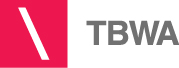 Est-ce qu’un barbier aurait plus de clients si il changeait son jour de fermeture ? Ou est-ce que les gens trouveraient utile qu’une pharmacie livre aussi à domicile ? Comment les entrepreneurs peuvent-ils donc se faire une idée pour optimiser leur entreprise? Grâce à KBC, ils peuvent demander conseil au public flamand via le website kbc.be/toujoursfairemieuxQu’ils soient débutants ou dirigeants d’entreprises prospères, KBC veut les aider à continuer à se développer. Nous leur avons donc demandé ce qu'ils aimeraient améliorer dans leur entreprise.Ces dernières semaines, ils pouvaient poster leurs idées sur le website kbc.be/toujoursfairemieux sous la forme de questions sur leurs différents secteurs d’activité.Ensuite, nous avons rendu public les milliers de questions des entrepreneurs. Tout le monde pourra donner son avis sur les idées des entrepreneurs dans leur région et les aider à améliorer leur entreprise.Les questions des entrepreneurs ont ainsi fleuri un peu partout. On les retrouvait dans les bureaux des agences KBC, via des réseaux d’abribus près de chez eux, dans des banners en campagne nationale, en radio, en télévision et même en presse régionale. Mais aussi auprès des entrepreneurs eux-mêmes, à l’aide d’affiches placées sur leur fenetres et aussi à des boîtes dans laquelle les clients pouvaient y déposer leurs opinions.En plus, nous avons installé des écrans interactifs dans les rues commerçantes de différentes villes. Sur ces écrans, les passants pouvaient répondre directement aux questions des entrepreneurs. En échange, les passants recevaient un bon et une invitation à passer dans les magasins participants.Envie de répondre aux questions des entreprises de votre région? Ou vous êtes vous-même un entrepreneur et vous voulez poser une question? Surfez sur kbc.be/toujoursfairemieuxCREDITSClient: KBCCampaign Title: KBC en TBWA presenteren ‘Alles kan beter’Single or campaign:  	O CampagneMedia:	O Animatiefilmpje	O Affichage in de KBC-kantoren & POS	O Advertenties in kranten & magazines	O Abribus 2m2	O Partnership met HNB/HBVL & DZ	O Interactieve vitrines	O Radio: 30” & 25” op Nostalgie, MNM, Radio 1, StuBru, Joe FM, Q-Music, Contact Bruxelles, BRF1+BRF2 O 5” Billboards op VAR en Kanaal Z	O Bannering	O Web: www.kbc.be/alleskanbeter		Creative Director:	Jan Macken, Gert PauwelsCreative Team:	Menno Buyl, Thomas de Vreese, Chiara De Decker	Veerle BlykersDesign: 	Estelle Vanduynslager, Yannick Van der GotenAccount team:	Geert Potargent , Catherine Hamers, Katrien CrabbeStrategy: 	Bert Denis, Vicky WillemsMedia Arts: 		Sylvie DewaeleMedia Agency: 	MindshareClient*:Advertising/Marketing Manager’s name: Jurgen NoelProduction agency:Animation production team: Animation: VolstokProduction & Postproduction: SAKERadio & Billboard production: SAKEWebsiteDigital team: Jan Casier, Yannick Van der Goten, Wim Van Loon, Jeroen Govaert, Gunther SijmensInteractieve vitrines	Digital team: Jan Casier, Yannick Van der Goten, Diederik Van Remoortere, Jeroen Govaert, Ruben TemmermanShooting: SAKEBannering production: Digital CraftsmenData teamFilip Champagne, Anja CrolArt Buying: Elly LaureysPrint production team: Ymke Smets, Caroline Stiernet